КАРАР                                                                                      постановление26 май 2021 йыл.                                        № 30                           26 мая 2021 годаОб организации отдыха людей на воде в 2022 году           В целях качественной подготовки и выполнению мероприятий по обеспечению безопасности людей на водных объектах сельского поселения Большешадинский сельсовет муниципального района Мишкинский район Республики Башкортостан в купальный сезон 2022 года в соответствии со статьями 14,15,и 16 Федерального закона от 06 октября 2003 года №131-ФЗ «Об общих принципах организации местного самоуправления в Российской Федерации», постановления Правительства Республики Башкортостан от 17 июня 2013 года №246 «Об утверждении Правил охраны жизни людей на воде в Республике Башкортостан и Правил пользования водными объектами для плавания на маломерных плавательных средствах в Республике Башкортостан», и в целях обеспечения безопасности и снижения травматизма людей в местах массового отдыха населения на водных объектах Администрация сельского поселения Большешадинский сельсовет муниципального района Мишкинский район Республики Башкортостан п о с т а н о в л я е т:         1.Утвердить План мероприятий по охране жизни людей на водоемах (приложение №1).          2. Рекомендовать совместно с водопользователями имеющиеся водоемы на территории сельского поселения осуществить мероприятия по обеспечению безопасности населения при пользовании водоемами, определить места массового отдыха на воде и оборудовать спасательный пост. Запретить купание в неустановленных местах путем выставления знаков, запрещающих купание (по согласованию).         3.Администрации сельского поселения разработать и утвердить правовые акты, касающиеся обеспечения охраны жизни людей на водоемах.         4. В период купального сезона проводить патрулирование водоемов, мест несанкционированного купания. В  случае выявления гражданами нарушений правил охраны жизни людей на водных объектах составлять административные протокола согласно ст.13.12 Кодекса Республики Башкортостан об административных правонарушениях.          5. Рекомендовать филиалу МБОУСОШ №2 с.Мишкино СОШ им.Али Карная д.Большие Шады, филиалу МБОУ лицей №1 им.Ф.Булякова с.Мишкино ООШ д.Иштыбаево предусмотреть дополнительное обучение учащихся правилам поведения на воде в рамках учебной программы курса «Основыбезопасности жизнедеятельности», при проведении классных мероприятий, а также в период летней оздоровительной работы с детьми.      6.Контроль за исполнением настоящего постановления оставляю за собой.Глава сельского поселения                                          Р.К.Аллаяровприложение №1к постановлениюАдминистрации сельского поселения Большешадинскийсельсовет муниципального района Мишкинский районРеспублики Башкортостанот 26 мая 2022 года №30План мероприятийпо охране жизни людей на водоёмахсельского поселения Большешадинский сельсовет МР Мишкинский район Республики БашкортостанГлава сельского поселения:                               Р.К.АллаяровПриложение 2                                                                                                               к постановлению главы сельского                                                                                                              поселения  Большешадинский                                                                                                              сельсовет от 26 мая 2022г. №30                                       Состав  комиссии по профилактике           терроризма  и экстремизма на территории сельского поселения           Большешадинский сельсовет муниципального района Мишкинский           район Республики БашкортостанАллаяров Р.К.- председатель комиссии, глава сельского поселенияАхметшина Ф.Р.- секретарь комиссии, специалист администрации СПХаматнурова А.Х.- управляющий делами СП, член комиссииФахрисламов Ф.Д.- староста д.Большие Шады ( по согласованию)Валиуллина Л.Н.-  староста д.Иштыбаево (по согласованию)Каримов Ф.Г.-  староста д.Малые Шады (по согласованию)Каримов Ф.Г.-  староста д.Малые Шады (по согласованию)БАШКОРТОСТАН РЕСПУБЛИКАһЫ МИШКӘ РАЙОНЫМУНИЦИПАЛЬ РАЙОНЫНЫҢОЛО ШАҘЫ АУЫЛ СОВЕТЫАУЫЛ БИЛӘМӘҺЕХАКИМИӘТЕ452345 Оло Шаҙы ауылы,Али Карнай урамы,7Тел: 2-33-40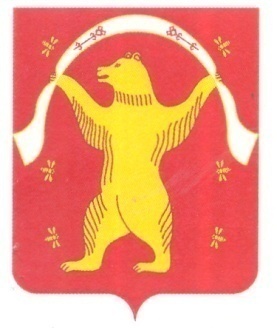 РЕСПУБЛИКА БАШКОРТОСТАН АДМИНИСТРАЦИЯСЕЛЬСКОГО ПОСЕЛЕНИЯБОЛЬШЕШАДИНСКИЙ СЕЛЬСОВЕТМУНИЦИПАЛЬНОГО РАЙОНАМИШКИНСКИЙ РАЙОН452345 д.Большие Шады,улица Али Карная,7Тел:2-33-40№ п/пНаименование мероприятийСрок исполненияИсполнителиОтметка о выполнении1.Обеспечение безопасности населения при пользовании водоемами и проведение отвода земли под места массового отдыха на водев период купального сезонаадминистрация сельского поселения2.Установление у водоемов (обновление) специальных табличек (указателей), разрешающих или запрещающих купание на данном участкедо 01.06.2022г.администрация сельского поселения3.Оборудование места массового отдыха в соответствии с предъявляемыми к ним требованиями спасательными средствами (сертифицированными и предназначенными для спасения).до 01.06.2022г.администрация сельского поселения4.Провести на водоемах сельского поселения акцию «Чистый берег». О месте и времени проведения акции сообщить через средства массовой информации до 31.05.2022г.администрация сельского поселения